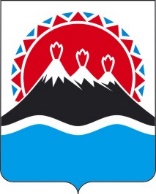 П О С Т А Н О В Л Е Н И ЕРЕГИОНАЛЬНОЙ СЛУЖБЫ ПО ТАРИФАМ И ЦЕНАМ  КАМЧАТСКОГО КРАЯ                   г. Петропавловск-КамчатскийВ соответствии с Федеральным законом Российской Федерации от 24.06.1998 № 89-ФЗ «Об отходах производства и потребления», постановлениями Правительства Российской Федерации от 16.05.2016 № 424 «Об утверждении порядка разработки, согласования, утверждения и корректировки инвестиционных и производственных программ в области обращения с твердыми коммунальными отходами, в том числе порядка определения плановых и фактических значений показателей эффективности объектов, используемых для обработки, обезвреживания и захоронения твердых коммунальных отходов», от 30.05.2016 № 484 «О ценообразовании в области обращения с твердыми коммунальными отходами», приказом Федеральной антимонопольной службы от 21.11.2016 № 1638/16 «Об утверждении методических указаний по расчету регулируемых тарифов в области обращения с твердыми коммунальными отходами», законом Камчатского края от 26.11.2020 № 521 «О краевом бюджете на 2021 и на плановый период 2022 и 2023 годов», постановлением Правительства Камчатского края от 19.12.2008 № 424-П «Об утверждении Положения о Региональной службе по тарифам и ценам Камчатского края», протоколом Правления Региональной службы по тарифам и ценам Камчатского края от ХХ.12.2021 № ХХПОСТАНОВЛЯЮ:1. Утвердить производственную программу в области обращения с твердыми коммунальными отходами регионального оператора ГУП «Спецтранс» для потребителей Камчатского края на 2022 год согласно приложению 1.2. Утвердить единые тарифы на услугу регионального оператора по обращению с твердыми коммунальными отходами ГУП «Спецтранс» для потребителей Камчатского края на 2022 год согласно приложению 2.3. Компенсация выпадающих доходов ГУП «Спецтранс» от разницы между экономически обоснованным единым тарифом на услугу регионального оператора по обращению с твердыми коммунальными и льготным единым тарифом на услугу регионального оператора по обращению с твердыми коммунальными отходами населению и исполнителям коммунальных услуг для населения Петропавловск-Камчатского городского округа производится за счет субсидий, предоставляемых предприятию из бюджета Камчатского края, в соответствии с постановлением Правительства Камчатского края от 26.12.2018 № 560-П «Об утверждении Порядка предоставления из краевого бюджета субсидий юридическим лицам в целях возмещения недополученных доходов, возникающих в связи с оказанием услуг по обращению с твердыми коммунальными отходами».4. Настоящее постановление вступает в силу через десять дней после дня его официального опубликования.Приложение 1к постановлению Региональной службыпо тарифам и ценам Камчатского края от ХХ.12.2021 № ХХПроизводственная программа в области обращения с твердыми коммунальными отходами регионального оператора ГУП «Спецтранс» для потребителей Камчатского края 
на 2022 годРаздел 1. Паспорт производственной программыРаздел 2. Планируемый объем образующихся твердых коммунальных отходовРаздел 3. Перечень мероприятий производственной программы в области обращения с твердыми коммунальными отходамиРаздел 4. Объем финансовых потребностей, необходимых для реализации производственной программы в области обращения с твердыми коммунальными отходами* При формировании необходимой валовой выручки на 2021 год для расчета экономически обоснованных тарифов не учтены экономически обоснованные расходы (недополученные доходы) регионального оператора по обработке на 2021 год в сумме 86 376,995 тыс. руб. (без НДС).Раздел 5. График реализации мероприятий производственной программы в области обращения с твердыми коммунальными отходамиРаздел 6. Показатели эффективности объектов захоронения твердых коммунальных отходовПриложение 2к постановлению Региональной службыпо тарифам и ценам Камчатского края от ХХ.12.2021 № ХХЕдиные тарифы на услугу регионального оператора по обращению с твердыми коммунальными отходами ГУП «Спецтранс» для потребителей Камчатского края на 2022 годЭкономически обоснованные тарифы потребителям (кроме населения и исполнителей коммунальных услуг для населения) (НДС не облагаются)Льготные тарифы для населения и исполнителей коммунальных услуг для населения (НДС не облагаются)[Дата регистрации]№[Номер документа]Об утверждении единого тарифа на услугу регионального оператора по обращению с твердыми коммунальными отходами ГУП «Спецтранс» для потребителей Камчатского края  на 2022 год Временно исполняющий обязанности руководителя[горизонтальный штамп подписи 1]В.А.ГубинскийНаименование регулируемой организации, адрес местонахожденияГУП «Спецтранс»,683032, г. Петропавловск-Камчатский, ул. Высотная, 32а,Директор – Воробьёв Сергей Петрович,тел.: 8(4152) 42-23-76Наименование органа регулирования, адрес местонахожденияРегиональная служба по тарифам и ценам Камчатского края,683003, г. Петропавловск-Камчатский, ул. Ленинградская, 118,Врио руководителя – Губинский Владимир Алексадрович,тел.: 8(4152) 42-83-81Период реализации производственной программыС 1 января 2022 г. по 31 декабря 2022 г.№ п/пПоказатели           
производственной программыЕдиницы     
измерения2022 год12341. Объем твердых коммунальных отходов                  тыс. м31062,4021.1в пределах норматива по накоплениютыс. м31062,4022По видам твердых коммунальных отходовтыс. м31062,4022.1сортированныетыс. м31062,4022.2несортированныетыс. м32.3крупногабаритныетыс. м3№ 
п/пНаименование 
мероприятияСрок реализации мероприятий, годФинансовые потребности на реализацию мероприятий, тыс. руб.№ 
п/пНаименование 
мероприятияСрок реализации мероприятий, годФинансовые потребности на реализацию мероприятий, тыс. руб.1234Мероприятия1. Текущая эксплуатацияобъектов20222.Текущий и (или) капитальный ремонт объектов2022Мероприятия не запланированы№ п/пПоказателиГодтыс. руб.12341.Необходимая валовая выручка2022640681,119*№п/пНаименование мероприятияГодСрок выполнения мероприятий производственной программы (тыс. руб.)Срок выполнения мероприятий производственной программы (тыс. руб.)Срок выполнения мероприятий производственной программы (тыс. руб.)Срок выполнения мероприятий производственной программы (тыс. руб.)№п/пНаименование мероприятияГод1 квартал2 квартал3 квартал4 квартал.12345671.Текущая эксплуатация объектов20222.Текущий и (или) капитальный ремонт объектов2022-------------------№  
п/пНаименование показателяЕд.     
измерения2021 год2022 год2023 год1234561.Доля проб подземных вод, почвы и воздуха, отобранных по результатам производственного экологического контроля, не соответствующих установленным требованиям, в общем объеме таких проб %0002.Количество возгораний твердых коммунальных отходов в расчете на единицу площади объекта, используемого для захоронения твердых коммунальных отходовшт/га000№ п/пНаименование 
регулируемой 
организацииГод (период) Единые тарифы на услугу регионального оператора по обращению с твердыми коммунальными отходами, руб./куб.м1.ГУП «Спецтранс»01.01.2022-30.06.2022569,991.ГУП «Спецтранс»01.07.2022-31.12.2022636,11№ п/пНаименование 
регулируемой 
организацииГод (период) Единые тарифы на услугу регионального оператора по обращению с твердыми коммунальными отходами, руб./куб.м1.ГУП «Спецтранс»01.01.2022-30.06.2022384,841.ГУП «Спецтранс»01.07.2022-31.12.2022384,84